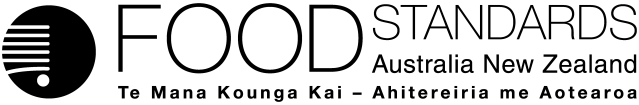 Food Standards (Proposal P1025 – Code Revision) VariationThe Board of Food Standards Australia New Zealand gives notice of the making of this standard under section 92 of the Food Standards Australia New Zealand Act 1991. The Standard commences on 1 March 2016.Dated 25 March 2015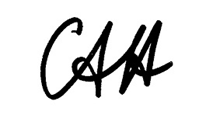 Standards Management OfficerDelegate of the Board of Food Standards Australia New ZealandNote:  This Standard will be published in the Commonwealth of Australia Gazette No. FSC 96 on 10 April 2015. Schedule 15	Substances that may be used as food additivesNote 1	This instrument is a standard under the Food Standards Australia New Zealand Act 1991 (Cth). The standards together make up the Australia New Zealand Food Standards Code. See also section 1.1.1—3.	Substances used as food additives are regulated by Standard 1.1.1 and Standard 1.3.1. This Standard:	●	identifies substances for subparagraph 1.1.2—11(2)(a)(i); and	●	contains permissions to use substances as food additives for paragraph 1.3.1—3(1)(a); and	●	contains associated restrictions for paragraph 1.3.1—3(1)(b); and	●	sets out maximum permitted levels for section 1.3.1—4.Note 2	The provisions of the Code that apply in New Zealand are incorporated in, or adopted under, the Food Act 2014 (NZ). See also section 1.1.1—3.S15—1	Name		This Standard is Australia New Zealand Food Standards Code – Schedule 15 – Substances that may be used as food additives).	Note	Commencement:
This Standard commences on 1 March 2016, being the date specified as the commencement date in notices in the Gazette and the New Zealand Gazette under section 92 of the Food Standards Australia New Zealand Act 1991 (Cth). See also section 93 of that Act.S15—2	Permissions to use substances as food additives		For each class of food identified by a numbered heading in the table to section S15—5, the substances that may be *used as a food additive in any food within that class are the following:	(a)	any of the substances listed directly under the heading;	(b)	any of the substances listed directly under a higher-level heading.	Example	For the heading numbered 4.3.4, higher-level headings are those numbered 4.3 and 4. However, headings such as those numbered 4.3.4.1, 4.3.3, 4.2 and 3 are not higher-level headings.	Note	In many cases, there is more than 1 substance listed directly under a heading.S15—3	Preparations of food additives		If a substance may be *used as a food additive under the table to section S15—5:	(a)	the substance may be added in the form of a preparation of the substance; and	(b)	other substances may be used as food additives in the preparation in accordance with the permissions under category 0 of the table (preparations of food additives).S15—4	Definitions	(1)	In the table to section S15—5:	(a)	MPL means the maximum permitted level, measured (unless otherwise indicated) in mg/kg; and	(b)	a reference to ‘GMP’ is a reference to the maximum level necessary to achieve 1 or more technological purposes under conditions of GMP.	(2)	If a food without a garnish would be included in items 1 to 14 of the table to section S15—5, it will also be included if a garnish is added. S15—5	Table of permissions for food additives		The table to this section is:____________________Permissions for food additivesPermissions for food additivesPermissions for food additivesPermissions for food additivesPermissions for food additivesPermissions for food additivesINS (if any)DescriptionMPLConditionsConditions0	Preparations of food additives0	Preparations of food additives0	Preparations of food additives0	Preparations of food additives0	Preparations of food additives0	Preparations of food additivesAdditives permitted at GMP200 201 202 203Sorbic acid and sodium, potassium and calcium sorbates1 000210 211 212 213Benzoic acid and sodium, potassium and calcium benzoates1 000216Propyl p-hydroxybenzoate(propylparaben)2 500218Methyl p-hydroxybenzoate (methylparaben)2 500220 221 222 223 224 225 228Sulphur dioxide and sodium and potassium sulphites350243Ethyl lauroyl arginate200304Ascorbyl palmitateGMP307Tocopherol, d-alpha-, concentrateGMP307bTocopherols concentrate, mixedGMP308Synthetic gamma-tocopherolGMP309Synthetic delta-tocopherolGMP310Propyl gallate100311Octyl gallate100312Dodecyl gallate100319Tertiary butylhydroquinone200320Butylated hydroxyanisole200385Calcium disodium EDTA5000.1	Baking compounds0.1	Baking compounds0.1	Baking compounds0.1	Baking compounds0.1	Baking compounds0.1	Baking compounds541Sodium aluminium phosphateGMPGMP0.2	Colourings0.2	Colourings0.2	Colourings0.2	Colourings0.2	Colourings0.2	ColouringsColourings permitted at GMPColourings permitted to a maximum levelEthanolGMPGMP0.3	Flavourings0.3	Flavourings0.3	Flavourings0.3	Flavourings0.3	Flavourings0.3	FlavouringsColourings permitted at GMPColourings permitted to a maximum levelBenzyl alcohol500500In the final foodIn the final foodEthanolGMPGMPEthyl acetateGMPGMPGlycerol diacetateGMPGMPGlyceryl monoacetateGMPGMPIsopropyl alcohol1 0001 000In the final foodIn the final food320Butylated hydroxyanisole1 0001 0001505Triethyl citrateGMPGMP0.4	Rennetting enzymes0.4	Rennetting enzymes0.4	Rennetting enzymes0.4	Rennetting enzymes0.4	Rennetting enzymes0.4	Rennetting enzymes200 201 202 203Sorbic acid and sodium, potassium and calcium sorbates9 0009 000210 211 212 213Benzoic acid and sodium, potassium and calcium benzoates9 0009 000Permissions for food additivesPermissions for food additivesPermissions for food additivesPermissions for food additivesINS (if any)DescriptionMPLConditions1	Dairy products (excluding butter and fats)1	Dairy products (excluding butter and fats)1	Dairy products (excluding butter and fats)1	Dairy products (excluding butter and fats)1.1	Liquid milk and liquid milk based drinks1.1	Liquid milk and liquid milk based drinks1.1	Liquid milk and liquid milk based drinks1.1	Liquid milk and liquid milk based drinks1.1.1 	Liquid milk (including buttermilk)1.1.1 	Liquid milk (including buttermilk)1.1.1 	Liquid milk (including buttermilk)1.1.1 	Liquid milk (including buttermilk)Additives permitted at GMPOnly UHT goats milk1.1.1.1	Liquid milk to which phytosterols, phytostanols or their esters have been added1.1.1.1	Liquid milk to which phytosterols, phytostanols or their esters have been added1.1.1.1	Liquid milk to which phytosterols, phytostanols or their esters have been added1.1.1.1	Liquid milk to which phytosterols, phytostanols or their esters have been added401Sodium alginate 2 000407Carrageenan2 000412 Guar gum2 000471Mono- and diglycerides of fatty acids2 000460Microcrystalline cellulose5 0001.1.2	Liquid milk products and flavoured liquid milk1.1.2	Liquid milk products and flavoured liquid milk1.1.2	Liquid milk products and flavoured liquid milk1.1.2	Liquid milk products and flavoured liquid milkAdditives permitted at GMPColourings permitted at GMPColourings permitted to a maximum level160bAnnatto extracts10950Acesulphame potassium500956Alitame40960Steviol glycosides 115962Aspartame-acesulphame salt1 1001.2	Fermented and rennetted milk products1.2	Fermented and rennetted milk products1.2	Fermented and rennetted milk products1.2	Fermented and rennetted milk products1.2.1 	Fermented milk and rennetted milk1.2.1 	Fermented milk and rennetted milk1.2.1 	Fermented milk and rennetted milk1.2.1 	Fermented milk and rennetted milk(No additives permitted)1.2.2 	Fermented milk products and rennetted milk products1.2.2 	Fermented milk products and rennetted milk products1.2.2 	Fermented milk products and rennetted milk products1.2.2 	Fermented milk products and rennetted milk productsAdditives permitted at GMPColourings permitted at GMPColourings permitted to a maximum level160bAnnatto extracts60950Acesulphame potassium500956Alitame60960Steviol glycosides175962Aspartame-acesulphame salt1 1001.3	Condensed milk and evaporated milk1.3	Condensed milk and evaporated milk1.3	Condensed milk and evaporated milk1.3	Condensed milk and evaporated milkAdditives permitted at GMPColourings permitted at GMPColourings permitted to a maximum level1.4	Cream and cream products1.4	Cream and cream products1.4	Cream and cream products1.4	Cream and cream products1.4.1	Cream, reduced cream and light cream1.4.1	Cream, reduced cream and light cream1.4.1	Cream, reduced cream and light cream1.4.1	Cream, reduced cream and light creamAdditives permitted at GMPOnly UHT creams and creams receiving equivalent or greater heat treatments1.4.2	Cream products (flavoured, whipped, thickened, sour cream etc)1.4.2	Cream products (flavoured, whipped, thickened, sour cream etc)1.4.2	Cream products (flavoured, whipped, thickened, sour cream etc)1.4.2	Cream products (flavoured, whipped, thickened, sour cream etc)Additives permitted at GMPColourings permitted at GMPColourings permitted to a maximum level234Nisin10475Polyglycerol esters of fatty acids5 000Only whipped thickened light cream234Nisin10475Polyglycerol esters of fatty acids5 000Only whipped thickened light cream1.5	Dried milk, milk powder, cream powder1.5	Dried milk, milk powder, cream powder1.5	Dried milk, milk powder, cream powder1.5	Dried milk, milk powder, cream powderAdditives permitted at GMPColourings permitted at GMPColourings permitted to a maximum level304Ascorbyl palmitate5 000320Butylated hydroxyanisole100343Magnesium phosphates10 000431Polyoxyethylene (40) stearateGMP530Magnesium oxide10 000542Bone phosphate1 000555Potassium aluminium silicateGMP1.6	Cheese and cheese products1.6	Cheese and cheese products1.6	Cheese and cheese products1.6	Cheese and cheese productsAdditives permitted at GMPColourings permitted at GMPColourings permitted to a maximum level160bAnnatto extracts50200 201 202 203Sorbic acid and sodium, potassium and calcium sorbates3 000220 221 222 223 224 225 228Sulphur dioxide and sodium and potassium sulphites300234NisinGMP235Pimaricin (natamycin)15On cheese surfaces, based on individual cheese weight251 252Nitrates (potassium and sodium salts)50Calculated as nitrate ion 338Phosphoric acidGMP555Potassium aluminium silicate10 000560Potassium silicate10 0001.6.1	Soft cheese, cream cheese and processed cheese1.6.1	Soft cheese, cream cheese and processed cheese1.6.1	Soft cheese, cream cheese and processed cheese1.6.1	Soft cheese, cream cheese and processed cheese243Ethyl lauroyl arginate4001.6.1.1Mozzarella cheese243Ethyl lauroyl arginate2001.6.2Hard cheese and semi-hard cheese243Ethyl lauroyl arginate1 mg / cm2Applied to the surface of food; maximum level determined in a surface sample taken to a depth of not less than 3 mm and not more than 5 mm.Permissions for food additivesPermissions for food additivesPermissions for food additivesPermissions for food additivesINS (if any)DescriptionMPLConditions2	Edible oils and oil emulsions2	Edible oils and oil emulsions2	Edible oils and oil emulsions2	Edible oils and oil emulsions160bAnnatto extracts20304Ascorbyl palmitateGMP307Tocopherol, d-alpha-, concentrateGMP307bTocopherols concentrate, mixedGMP308Synthetic gamma-tocopherolGMP309Synthetic delta-tocopherolGMP310Propyl gallate100311Octyl gallate100312Dodecyl gallate100319Tertiary butylhydroquinone200320Butylated hydroxyanisole200321Butylated hydroxytoluene1002.1	Edible oils essentially free of water2.1	Edible oils essentially free of water2.1	Edible oils essentially free of water2.1	Edible oils essentially free of waterAdditives permitted at GMPColourings permitted at GMP Not for olive oil Colourings permitted to a maximum levelNot for olive oil475Polyglycerol esters of fatty acids20 000Only shortening476Polyglycerol esters of interesterified ricinoleic acids20 000Only shortening900aPolydimethylsiloxane10Only frying oils2.2	Oil emulsions (water in oil)2.2	Oil emulsions (water in oil)2.2	Oil emulsions (water in oil)2.2	Oil emulsions (water in oil)2.2.1	Oil emulsions (>80% oil)2.2.1	Oil emulsions (>80% oil)2.2.1	Oil emulsions (>80% oil)2.2.1	Oil emulsions (>80% oil)2.2.1.1	Butter2.2.1.1	Butter2.2.1.1	Butter2.2.1.1	ButterOnly substances listed below may be used as a food additive for butter160aCarotenesGMP160bAnnatto extracts20160eCarotenal, b-apo-8’-GMP160fCarotenal, b-apo-8’-, methyl or ethyl estersGMP508Potassium chlorideGMP2.2.1.2	Butter products2.2.1.2	Butter products2.2.1.2	Butter products2.2.1.2	Butter productsAdditives permitted at GMPColourings permitted at GMPColourings permitted to a maximum level2.2.1.3	Margarine and similar products2.2.1.3	Margarine and similar products2.2.1.3	Margarine and similar products2.2.1.3	Margarine and similar productsAdditives permitted at GMPColourings permitted at GMPColourings permitted to a maximum level475Polyglycerol esters of fatty acids5 000476Polyglycerol esters of interesterified ricinoleic acids5 0002.2.2	Oil emulsions (<80% oil)2.2.2	Oil emulsions (<80% oil)2.2.2	Oil emulsions (<80% oil)2.2.2	Oil emulsions (<80% oil)additives permitted at GMPcolourings permitted at GMPcolourings permitted to a maximum level210 211 212 213Benzoic acid and sodium, potassium and calcium benzoates1 000234NisinGMP281Sodium propionateGMP282Calcium propionateGMP475Polyglycerol esters of fatty acids5 000476Polyglycerol esters of interesterified ricinoleic acids5 000Permissions for food additivesPermissions for food additivesPermissions for food additivesPermissions for food additivesINS (if any)DescriptionMPLConditions3	Ice cream and edible ices3	Ice cream and edible ices3	Ice cream and edible ices3	Ice cream and edible icesadditives permitted at GMPcolourings permitted at GMPcolourings permitted to a maximum level123Amaranth290160b Annatto extracts25950Acesulphame potassium1 000956Alitame100960Steviol glycosides 200962Aspartame-acesulphame salt2 2003.1	Ice confection sold in liquid form3.1	Ice confection sold in liquid form3.1	Ice confection sold in liquid form3.1	Ice confection sold in liquid form200 201 202 203Sorbic acid and sodium, potassium and calcium sorbates400210 211 212 213Benzoic acid and sodium, potassium and calcium benzoates400220 221 222 223 224 225 228Sulphur dioxide and sodium and potassium sulphites25Permissions for food additivesPermissions for food additivesPermissions for food additivesPermissions for food additivesINS (if any)DescriptionMPLConditions4	Fruits and vegetables (including fungi, nuts, seeds, herbs and spices)4	Fruits and vegetables (including fungi, nuts, seeds, herbs and spices)4	Fruits and vegetables (including fungi, nuts, seeds, herbs and spices)4	Fruits and vegetables (including fungi, nuts, seeds, herbs and spices)4.1	Unprocessed fruits and vegetables4.1	Unprocessed fruits and vegetables4.1	Unprocessed fruits and vegetables4.1	Unprocessed fruits and vegetables4.1.1	Untreated fruits and vegetables4.1.1	Untreated fruits and vegetables4.1.1	Untreated fruits and vegetables4.1.1	Untreated fruits and vegetables4.1.2	Surface treated fruits and vegetables4.1.2	Surface treated fruits and vegetables4.1.2	Surface treated fruits and vegetables4.1.2	Surface treated fruits and vegetables342Ammonium phosphatesGMP473Sucrose esters of fatty acids100 901Beeswax, white and yellowGMP903Carnauba waxGMP904ShellacGMP4.1.2.1	Citrus fruit4.1.2.1	Citrus fruit4.1.2.1	Citrus fruit4.1.2.1	Citrus fruit914Oxidised polyethylene2501520Propylene glycol30 0004.1.2.2	Walnut and pecan nut kernels4.1.2.2	Walnut and pecan nut kernels4.1.2.2	Walnut and pecan nut kernels4.1.2.2	Walnut and pecan nut kernels304Ascorbyl palmitateGMP320Butylated hydroxyanisole70321Butylated hydroxytoluene704.1.3	Fruits and vegetables that are peeled, cut, or both peeled and cut4.1.3	Fruits and vegetables that are peeled, cut, or both peeled and cut4.1.3	Fruits and vegetables that are peeled, cut, or both peeled and cut4.1.3	Fruits and vegetables that are peeled, cut, or both peeled and cutAdditives permitted at GMP200 201 202 203Sorbic acid and sodium, potassium and calcium sorbates375243Ethyl lauroyl arginate2004.1.3.1	Products for manufacturing purposes4.1.3.1	Products for manufacturing purposes4.1.3.1	Products for manufacturing purposes4.1.3.1	Products for manufacturing purposes220 221 222 223 224 225 228Sulphur dioxide and sodium and potassium sulphites200Only apples and potatoes4.1.3.2	Root and tuber vegetables4.1.3.2	Root and tuber vegetables4.1.3.2	Root and tuber vegetables4.1.3.2	Root and tuber vegetables220 221 222 223 224 225 228Sulphur dioxide and sodium and potassium sulphites50920L-cysteine monohydrochlorideGMP4.2	Frozen unprocessed fruits and vegetables4.2	Frozen unprocessed fruits and vegetables4.2	Frozen unprocessed fruits and vegetables4.2	Frozen unprocessed fruits and vegetables220 221 222 223 224 225 228Sulphur dioxide and sodium and potassium sulphites300Only frozen avocado4.3	Processed fruits and vegetables4.3	Processed fruits and vegetables4.3	Processed fruits and vegetables4.3	Processed fruits and vegetablesAdditives permitted at GMPColourings permitted at GMPColourings permitted to a maximum level4.3.0.1	Ginger4.3.0.1	Ginger4.3.0.1	Ginger4.3.0.1	Ginger220 221 222 223 224 225 228Sulphur dioxide and sodium and potassium sulphites204.3.0.2	Mushrooms in brine or water and not commercially sterile4.3.0.2	Mushrooms in brine or water and not commercially sterile4.3.0.2	Mushrooms in brine or water and not commercially sterile4.3.0.2	Mushrooms in brine or water and not commercially sterile200 201 202 203Sorbic acid and sodium, potassium and calcium sorbates500210 211 212 213Benzoic acid and sodium, potassium and calcium benzoates5004.3.0.3	Preserved cherries known as maraschino cherries, cocktail cherries or glacé cherries4.3.0.3	Preserved cherries known as maraschino cherries, cocktail cherries or glacé cherries4.3.0.3	Preserved cherries known as maraschino cherries, cocktail cherries or glacé cherries4.3.0.3	Preserved cherries known as maraschino cherries, cocktail cherries or glacé cherries127Erythrosine200210 211 212 213Benzoic acid and sodium, potassium and calcium benzoates1 0004.3.0.4	Tomato products pH < 4.54.3.0.4	Tomato products pH < 4.54.3.0.4	Tomato products pH < 4.54.3.0.4	Tomato products pH < 4.5234NisinGMP4.3.1	Dried fruits and vegetables4.3.1	Dried fruits and vegetables4.3.1	Dried fruits and vegetables4.3.1	Dried fruits and vegetables200 201 202 203Sorbic acid and sodium, potassium and calcium sorbates1 000220 221 222 223 224 225 228Sulphur dioxide and sodium and potassium sulphites(a) 50(b) 3 000Desiccated coconutOther dried fruit and vegetables4.3.2	Fruits and vegetables in vinegar, oil, brine or alcohol4.3.2	Fruits and vegetables in vinegar, oil, brine or alcohol4.3.2	Fruits and vegetables in vinegar, oil, brine or alcohol4.3.2	Fruits and vegetables in vinegar, oil, brine or alcohol200 201 202 203Sorbic acid and sodium, potassium and calcium sorbates1 000210 211 212 213Benzoic acid and sodium, potassium and calcium benzoates1 000950Acesulphame potassium3 000956Alitame40960Steviol glycosides 160962Aspartame-acesulphame salt6 800220 221 222 223 224 225 228Sulphur dioxide and sodium and potassium sulphites750Only products made from bleached vegetables4.3.3	Commercially sterile fruits and vegetables in hermetically sealed containers4.3.3	Commercially sterile fruits and vegetables in hermetically sealed containers4.3.3	Commercially sterile fruits and vegetables in hermetically sealed containers4.3.3	Commercially sterile fruits and vegetables in hermetically sealed containers512Stannous chloride100Only asparagus not in direct contact with tin950Acesulphame potassium500952Cyclamates1 350954Saccharin110962Aspartame-acesulphame salt1 1004.3.4	Fruit and vegetable spreads including jams, chutneys and related products4.3.4	Fruit and vegetable spreads including jams, chutneys and related products4.3.4	Fruit and vegetable spreads including jams, chutneys and related products4.3.4	Fruit and vegetable spreads including jams, chutneys and related products123Amaranth290281Sodium propionateGMP282Calcium propionateGMP950Acesulphame potassium3 000952Cyclamates1 000954Saccharin1 500956Alitame300962Aspartame-acesulphame salt6 8004.3.4.1	Low joule chutneys, low joule jams and low joule spreads4.3.4.1	Low joule chutneys, low joule jams and low joule spreads4.3.4.1	Low joule chutneys, low joule jams and low joule spreads4.3.4.1	Low joule chutneys, low joule jams and low joule spreads200 201 202 203Sorbic acid and sodium, potassium and calcium sorbates1 000210 211 212 213Benzoic acid and sodium, potassium and calcium benzoates1 000220 221 222 223 224 225 228Sulphur dioxide and sodium and potassium sulphites285960Steviol glycosides4504.3.5	Candied fruits and vegetables4.3.5	Candied fruits and vegetables4.3.5	Candied fruits and vegetables4.3.5	Candied fruits and vegetables200 201 202 203Sorbic acid and sodium, potassium and calcium sorbates500220 221 222 223 224 225 228Sulphur dioxide and sodium and potassium sulphites2 0004.3.6	Fruit and vegetable preparations including pulp4.3.6	Fruit and vegetable preparations including pulp4.3.6	Fruit and vegetable preparations including pulp4.3.6	Fruit and vegetable preparations including pulp200 201 202 203Sorbic acid and sodium, potassium and calcium sorbates1 000 210 211 212 213Benzoic acid and sodium, potassium and calcium benzoates(a) 3 000 (b) 1 000Chilli pasteOther foods220 221 222 223 224 225 228Sulphur dioxide and sodium and potassium sulphites(a) 1 000(b) 350Fruit and vegetable preparations for manufacturing purposesOther foods234NisinGMP960Steviol glycosides2104.3.7	Fermented fruit and vegetable products4.3.7	Fermented fruit and vegetable products4.3.7	Fermented fruit and vegetable products4.3.7	Fermented fruit and vegetable products200 201 202 203Sorbic acid and sodium, potassium and calcium sorbates500Only lactic acid fermented fruit and vegetables4.3.8	Other fruit and vegetable based products4.3.8	Other fruit and vegetable based products4.3.8	Other fruit and vegetable based products4.3.8	Other fruit and vegetable based products4.3.8.1	Dried instant mashed potato4.3.8.1	Dried instant mashed potato4.3.8.1	Dried instant mashed potato4.3.8.1	Dried instant mashed potato304Ascorbyl palmitateGMP320Butylated hydroxyanisole1004.3.8.2	Imitation fruit4.3.8.2	Imitation fruit4.3.8.2	Imitation fruit4.3.8.2	Imitation fruit200 201 202 203Sorbic acid and sodium, potassium and calcium sorbates500210 211 212 213Benzoic acid and sodium, potassium and calcium benzoates400220 221 222 223 224 225 228Sulphur dioxide and sodium and potassium sulphites3 0004.3.8.3	Rehydrated legumes4.3.8.3	Rehydrated legumes4.3.8.3	Rehydrated legumes4.3.8.3	Rehydrated legumes243Ethyl lauroyl arginate200Permissions for food additivesPermissions for food additivesPermissions for food additivesPermissions for food additivesINS (if any)DescriptionMPLConditions5	Confectionery5	Confectionery5	Confectionery5	Confectionery123Amaranth300160bAnnatto extracts25173AluminiumGMP174SilverGMP175GoldGMP950Acesulphame potassium2 000See Note, below951Aspartame10 000See Note, below955Sucralose2 500See Note, below956Alitame300See Note, below961Neotame300See Note, below962Aspartame-acesulphame salt4 500See Note, belowNote For additives 950, 951, 955, 956, 961 and 962, section 1.3.1—5 limits do not apply to the use of permitted sweeteners in chewing gum and bubble gumNote For additives 950, 951, 955, 956, 961 and 962, section 1.3.1—5 limits do not apply to the use of permitted sweeteners in chewing gum and bubble gumNote For additives 950, 951, 955, 956, 961 and 962, section 1.3.1—5 limits do not apply to the use of permitted sweeteners in chewing gum and bubble gumNote For additives 950, 951, 955, 956, 961 and 962, section 1.3.1—5 limits do not apply to the use of permitted sweeteners in chewing gum and bubble gum5.0.1	Fruit filling for confectionery containing not less than 200 g/kg of fruit5.0.1	Fruit filling for confectionery containing not less than 200 g/kg of fruit5.0.1	Fruit filling for confectionery containing not less than 200 g/kg of fruit5.0.1	Fruit filling for confectionery containing not less than 200 g/kg of fruit200 201 202 203Sorbic acid and sodium, potassium and calcium sorbates5005.1	Chocolate and cocoa products5.1	Chocolate and cocoa products5.1	Chocolate and cocoa products5.1	Chocolate and cocoa productsAdditives permitted at GMPColourings permitted at GMPPermitted on the surface of chocolate onlyColourings permitted in processed foods to a maximum levelPermitted on the surface of chocolate only476Polyglycerol esters of5 000interesterified ricinoleic acids477Propylene glycol esters of fatty acids4 000960Steviol glycosides 5505.2	Sugar confectionery5.2	Sugar confectionery5.2	Sugar confectionery5.2	Sugar confectioneryAdditives permitted at GMPColourings permitted at GMPColourings permitted to a maximum level200 201 202 203Sorbic acid and sodium, potassium and calcium sorbates1 000960Steviol glycosides1 1005.2.1	Bubble gum and chewing gum5.2.1	Bubble gum and chewing gum5.2.1	Bubble gum and chewing gum5.2.1	Bubble gum and chewing gum304Ascorbyl palmitateGMP310Propyl gallate200320Butylated hydroxyanisole200321Butylated hydroxytoluene 2005.2.2	Low joule chewing gum5.2.2	Low joule chewing gum5.2.2	Low joule chewing gum5.2.2	Low joule chewing gum952Cyclamates20 000954Saccharin1 5005.4	Icings and frostings5.4	Icings and frostings5.4	Icings and frostings5.4	Icings and frostingsadditives permitted at GMPcolourings permitted at GMPcolourings permitted to a maximum level127Erythrosine2200 201 202 203Sorbic acid and sodium, potassium and calcium sorbates1 500210 211 212 213Benzoic acid and sodium, potassium and calcium benzoates1 000Permissions for food additivesPermissions for food additivesPermissions for food additivesPermissions for food additivesINS (if any)DescriptionMPLConditions6	Cereals and cereal products6	Cereals and cereal products6	Cereals and cereal products6	Cereals and cereal products6.1	Cereals (whole and broken grains)6.1	Cereals (whole and broken grains)6.1	Cereals (whole and broken grains)6.1	Cereals (whole and broken grains)471Mono- and diglycerides of fatty acidsGMPOnly precooked rice 6.2	Flours, meals and starches6.2	Flours, meals and starches6.2	Flours, meals and starches6.2	Flours, meals and starches(No additives permitted)6.3	Processed cereal and meal products6.3	Processed cereal and meal products6.3	Processed cereal and meal products6.3	Processed cereal and meal productsAdditives permitted at GMPColourings permitted at GMPColourings permitted to a maximum level160bAnnatto extracts100Only extruded and/or puffed cereal products960Steviol glycosides 2506.3.1	Cooked rice6.3.1	Cooked rice6.3.1	Cooked rice6.3.1	Cooked rice243Ethyl lauroyl arginate2006.4	Flour products (including noodles and pasta)6.4	Flour products (including noodles and pasta)6.4	Flour products (including noodles and pasta)6.4	Flour products (including noodles and pasta)Additives permitted at GMPColourings permitted at GMPColourings permitted to a maximum level160bAnnatto extracts25200 201 202 203Sorbic acid and sodium, potassium and calcium sorbates1 000220 221 222 223 224 225 228Sulphur dioxide and sodium and potassium sulphites300234Nisin250Only flour products that are cooked on hot plates e.g. crumpets, pikelets, and flapjacks243Ethyl lauroyl arginate200Only cooked pasta and noodles280 281 282 283Propionic acid and sodium and potassium and calcium propionates2 000950Acesulphame potassium200956Alitame200962Aspartame-acesulphame salt450Permissions for food additivesPermissions for food additivesPermissions for food additivesPermissions for food additivesINS (if any)DescriptionMPLConditions7	Breads and bakery products7	Breads and bakery products7	Breads and bakery products7	Breads and bakery productsAdditives permitted at GMPColourings permitted at GMPColourings permitted to a maximum level200 201 202 203Sorbic acid and sodium, potassium and calcium sorbates1 200280 281 282 283Propionic acid and sodium and potassium and calcium propionates4 0007.1	Breads and related products7.1	Breads and related products7.1	Breads and related products7.1	Breads and related products7.1.1	Fancy breads7.1.1	Fancy breads7.1.1	Fancy breads7.1.1	Fancy breads960Steviol glycosides 1607.2	Biscuits, cakes and pastries7.2	Biscuits, cakes and pastries7.2	Biscuits, cakes and pastries7.2	Biscuits, cakes and pastries160bAnnatto extracts25220 221 222 223 224 225 228Sulphur dioxide and sodium and potassium sulphites300475Polyglycerol esters of fatty acids15 000Only cake950Acesulphame potassium200956Alitame200960Steviol glycosides 160962Aspartame-acesulphame salt450Permissions for food additivesPermissions for food additivesPermissions for food additivesPermissions for food additivesINS (if any)DescriptionMPLConditions8	Meat and meat products (including poultry and game)8	Meat and meat products (including poultry and game)8	Meat and meat products (including poultry and game)8	Meat and meat products (including poultry and game)8.1	Raw meat, poultry and game8.1	Raw meat, poultry and game8.1	Raw meat, poultry and game8.1	Raw meat, poultry and game8.1.1	Poultry8.1.1	Poultry8.1.1	Poultry8.1.1	Poultry262Sodium acetates5 0008.2	Processed meat, poultry and game products in whole cuts or pieces8.2	Processed meat, poultry and game products in whole cuts or pieces8.2	Processed meat, poultry and game products in whole cuts or pieces8.2	Processed meat, poultry and game products in whole cuts or piecesadditives permitted at GMPcolourings permitted at GMPcolourings permitted to a maximum level234Nisin12.5243Ethyl lauroyl arginate2008.2.1	Commercially sterile canned cured meat8.2.1	Commercially sterile canned cured meat8.2.1	Commercially sterile canned cured meat8.2.1	Commercially sterile canned cured meat249 250Nitrites (potassium and sodium salts)508.2.2	Cured meat8.2.2	Cured meat8.2.2	Cured meat8.2.2	Cured meat249 250Nitrites (potassium and sodium salts)1258.2.3	Dried meat8.2.3	Dried meat8.2.3	Dried meat8.2.3	Dried meat200 201 202 203Sorbic acid and sodium, potassium and calcium sorbates1 500249 250Nitrites (potassium and sodium salts)1258.2.4	Slow dried cured meat8.2.4	Slow dried cured meat8.2.4	Slow dried cured meat8.2.4	Slow dried cured meat249 250Nitrites (potassium and sodium salts)125251 252Nitrates (potassium and sodium salts)5008.3	Processed comminuted meat, poultry and game products8.3	Processed comminuted meat, poultry and game products8.3	Processed comminuted meat, poultry and game products8.3	Processed comminuted meat, poultry and game productsAdditives permitted at GMPColourings permitted at GMPNot for sausage or sausage meat containing raw, unprocessed meatColourings permitted in processed foods to a maximum levelNot for sausage or sausage meat containing raw, unprocessed meat160bAnnatto extracts100220 221 222 223 224 225 228Sulphur dioxide and sodium and potassium sulphites500234Nisin12.5243Ethyl lauroyl arginate315249 250Nitrites (potassium and sodium salts)1258.3.1	Fermented, uncooked processed comminuted meat products8.3.1	Fermented, uncooked processed comminuted meat products8.3.1	Fermented, uncooked processed comminuted meat products8.3.1	Fermented, uncooked processed comminuted meat products200 201 202 203Sorbic acid and sodium, potassium and calcium sorbates1 500235Pimaricin (natamycin)1.2 mg/dm2 When determined in a surface sample taken to a depth of not less than 3 mm and not more than 5 mm including the casing, applied to the surface of food.251 252Nitrates (potassium and sodium salts)5008.3.2	Sausage and sausage meat containing raw, unprocessed meat8.3.2	Sausage and sausage meat containing raw, unprocessed meat8.3.2	Sausage and sausage meat containing raw, unprocessed meat8.3.2	Sausage and sausage meat containing raw, unprocessed meatAdditives permitted at GMP220 221 222 223 224 225 228Sulphur dioxide and sodium and potassium sulphites500243Ethyl lauroyl arginate3158.4	Edible casings8.4	Edible casings8.4	Edible casings8.4	Edible casingsAdditives permitted at GMPColourings permitted at GMPColourings permitted to a maximum level200 201 202 203Sorbic acid and sodium, potassium and calcium sorbates100220 221 222 223 224 225 228Sulphur dioxide and sodium and potassium sulphites5008.5	Animal protein products8.5	Animal protein products8.5	Animal protein products8.5	Animal protein productsAdditives permitted at GMPColourings permitted at GMPColourings permitted to a maximum levelPermissions for food additivesPermissions for food additivesPermissions for food additivesPermissions for food additivesINS (if any)DescriptionMPLConditions9	Fish and fish products9	Fish and fish products9	Fish and fish products9	Fish and fish products9.1	Unprocessed fish and fish fillets (including frozen and thawed)9.1	Unprocessed fish and fish fillets (including frozen and thawed)9.1	Unprocessed fish and fish fillets (including frozen and thawed)9.1	Unprocessed fish and fish fillets (including frozen and thawed)9.1.1	Frozen fish9.1.1	Frozen fish9.1.1	Frozen fish9.1.1	Frozen fish300 301 302 303Ascorbic acid and sodium, calcium and potassium ascorbates400315 316Erythorbic acid and sodium erythorbate400339 340 341Sodium, potassium and calcium phosphatesGMP450PyrophosphatesGMP451TriphosphatesGMP452PolyphosphatesGMP9.1.2	Uncooked crustacea9.1.2	Uncooked crustacea9.1.2	Uncooked crustacea9.1.2	Uncooked crustacea220 221 222 223 224 225 228Sulphur dioxide and sodium and potassium sulphites100300 301 302 303Ascorbic acid and sodium, calcium and potassium ascorbatesGMP315 316Erythorbic acid and sodium erythorbateGMP330 331 332 333 380  Citric acid and sodium, potassium, calcium and ammonium citratesGMP500Sodium carbonatesGMP504Magnesium carbonatesGMP5864-hexylresorcinolGMP9.2	Processed fish and fish products9.2	Processed fish and fish products9.2	Processed fish and fish products9.2	Processed fish and fish productsAdditives permitted at GMPColourings permitted at GMPColourings permitted to a maximum level9.2.1	Cooked crustacea9.2.1	Cooked crustacea9.2.1	Cooked crustacea9.2.1	Cooked crustacea220 221 222 223224 225 228 Sulphur dioxide and sodium and potassium sulphites309.2.2	Roe9.2.2	Roe9.2.2	Roe9.2.2	Roe123Amaranth3009.3	Semi preserved fish and fish products9.3	Semi preserved fish and fish products9.3	Semi preserved fish and fish products9.3	Semi preserved fish and fish productsAdditives permitted at GMPColourings permitted at GMPColourings permitted to a maximum level160bAnnatto extracts10200 201 202 203Sorbic acid and sodium, potassium and calcium sorbates2 500210 211 212 213Benzoic acid and sodium, potassium and calcium benzoates2 500243Ethyl lauroyl arginate4009.3.2	Roe9.3.2	Roe9.3.2	Roe9.3.2	Roe123Amaranth3009.4	Fully preserved fish including canned fish products9.4	Fully preserved fish including canned fish products9.4	Fully preserved fish including canned fish products9.4	Fully preserved fish including canned fish productsadditives permitted at GMPcolourings permitted at GMPcolourings permitted to a maximum level220 221 222 223 224 225 228Sulphur dioxide and sodium and potassium sulphites30385Calcium disodium EDTA2509.4.1	Canned abalone (paua)9.4.1	Canned abalone (paua)9.4.1	Canned abalone (paua)9.4.1	Canned abalone (paua)220 221 222 223 224 225 228Sulphur dioxide and sodium and potassium sulphites1 000 9.4.2	Roe9.4.2	Roe9.4.2	Roe9.4.2	Roe123Amaranth300Permissions for food additivesPermissions for food additivesPermissions for food additivesPermissions for food additivesINS (if any)DescriptionMPLConditions10	Eggs and egg products10	Eggs and egg products10	Eggs and egg products10	Eggs and egg products10.1	Eggs10.1	Eggs10.1	Eggs10.1	Eggs(No additives allowed)10.2	Liquid egg products10.2	Liquid egg products10.2	Liquid egg products10.2	Liquid egg productsAdditives permitted at GMP234NisinGMP1505Triethyl citrate1 250Only liquid white10.3	Frozen egg products10.3	Frozen egg products10.3	Frozen egg products10.3	Frozen egg productsAdditives permitted at GMP10.4	Dried or heat coagulated egg products10.4	Dried or heat coagulated egg products10.4	Dried or heat coagulated egg products10.4	Dried or heat coagulated egg productsAdditives permitted at GMPPermissions for food additivesPermissions for food additivesPermissions for food additivesPermissions for food additivesINS (if any)DescriptionMPLConditions11	Sugars, honey and related products11	Sugars, honey and related products11	Sugars, honey and related products11	Sugars, honey and related products11.1	Sugar11.1	Sugar11.1	Sugar11.1	Sugar460Cellulose, microcrystalline and powderedGMP11.1.1	Rainbow sugar11.1.1	Rainbow sugar11.1.1	Rainbow sugar11.1.1	Rainbow sugarAdditives permitted at GMPColourings permitted at GMPColourings permitted to a maximum level11.2	Sugars and sugar syrups11.2	Sugars and sugar syrups11.2	Sugars and sugar syrups11.2	Sugars and sugar syrups220 221 222 223 224 225 228Sulphur dioxide and sodium and potassium sulphites45011.3	Honey and related products11.3	Honey and related products11.3	Honey and related products11.3	Honey and related products(No additives allowed)11.3.1	Dried honey11.3.1	Dried honey11.3.1	Dried honey11.3.1	Dried honeyAdditives permitted at GMP11.4	Tabletop sweeteners11.4	Tabletop sweeteners11.4	Tabletop sweeteners11.4	Tabletop sweetenersAdditives permitted at GMPColourings permitted at GMPColourings permitted to a maximum level636MaltolGMP637Ethyl maltolGMP640GlycineGMP641L-LeucineGMP950Acesulphame potassiumGMP952CyclamatesGMP956AlitameGMP962Aspartame-acesulphame saltGMP960Steviol glycosides GMP1201PolyvinylpyrrolidoneGMP11.4.1	Tabletop sweeteners—liquid preparation11.4.1	Tabletop sweeteners—liquid preparation11.4.1	Tabletop sweeteners—liquid preparation11.4.1	Tabletop sweeteners—liquid preparation200 201 202 203Sorbic acid and sodium, potassium and calcium sorbatesGMP210 211 212 213Benzoic acid and sodium, potassium and calcium benzoatesGMP954SaccharinGMP11.4.2	Tabletop sweeteners—tablets or powder or granules packed in portion sized packages11.4.2	Tabletop sweeteners—tablets or powder or granules packed in portion sized packages11.4.2	Tabletop sweeteners—tablets or powder or granules packed in portion sized packages11.4.2	Tabletop sweeteners—tablets or powder or granules packed in portion sized packages954SaccharinGMPPermissions for food additivesPermissions for food additivesPermissions for food additivesPermissions for food additivesINS (if any)DescriptionMPLConditions12	Salts and condiments12	Salts and condiments12	Salts and condiments12	Salts and condiments12.1	Salt and salt substitutes12.1	Salt and salt substitutes12.1	Salt and salt substitutes12.1	Salt and salt substitutes12.1.1	Salt12.1.1	Salt12.1.1	Salt12.1.1	Salt341Calcium phosphatesGMP381Ferric ammonium citrateGMP504Magnesium carbonatesGMP535Sodium ferrocyanide50total of sodium and536Potassium ferrocyanide50potassium ferrocyanide551Silicon dioxide (amorphous)GMP552Calcium silicateGMP554Sodium aluminosilicateGMP556Calcium aluminium silicateGMP12.1.2	Reduced sodium salt mixture12.1.2	Reduced sodium salt mixture12.1.2	Reduced sodium salt mixture12.1.2	Reduced sodium salt mixtureAdditives permitted at GMPColourings permitted at GMPColourings permitted to a maximum level12.1.3	Salt substitute12.1.3	Salt substitute12.1.3	Salt substitute12.1.3	Salt substituteAdditives permitted at GMPColourings permitted at GMPColourings permitted to a maximum level359Ammonium adipateGMP363Succinic acidGMP1001Choline salts of acetic, carbonic, hydrochloric, citric, tartaric and lactic acidGMP12.2	not assigned12.2	not assigned12.2	not assigned12.2	not assigned12.3	Vinegars and related products12.3	Vinegars and related products12.3	Vinegars and related products12.3	Vinegars and related productsColourings permitted at GMP220 221 222 223 224 225 228Sulphur dioxide and sodium and potassium sulphites100300 301 302 303Ascorbic acid and sodium, calcium and potassium ascorbates100315 316Erythorbic acid and sodium erythorbate100*Permitted flavouring substances, excluding quinine and caffeine12.4	not assigned12.4	not assigned12.4	not assigned12.4	not assigned12.5	Yeast and yeast products12.5	Yeast and yeast products12.5	Yeast and yeast products12.5	Yeast and yeast productsAdditives permitted at GMPColourings permitted at GMP12.5.1	Dried yeast12.5.1	Dried yeast12.5.1	Dried yeast12.5.1	Dried yeast12.6	Vegetable protein products12.6	Vegetable protein products12.6	Vegetable protein products12.6	Vegetable protein productsAdditives permitted at GMPColourings permitted at GMPPermissions for food additivesPermissions for food additivesPermissions for food additivesPermissions for food additivesPermissions for food additivesINS (if any)DescriptionDescriptionMPLConditions13	Special purpose foods13	Special purpose foods13	Special purpose foods13	Special purpose foods13	Special purpose foods13.1	Infant formula products13.1	Infant formula products13.1	Infant formula products13.1	Infant formula products13.1	Infant formula products270Lactic acidGMPGMP304Ascorbyl palmitate10 mg/L10 mg/L307bTocopherols concentrate, mixed10 mg/L10 mg/L322Lecithin5 000 mg/L5 000 mg/L330Citric acidGMPGMP331Sodium citrateGMPGMP332Potassium citrateGMPGMP410Locust bean (carob bean) gum1 000 mg/L1 000 mg/L412Guar gum1 000 mg/L1 000 mg/L471Mono- and diglycerides of fatty acids4 000 mg/L4 000 mg/L526Calcium hydroxideGMPGMP13.1.1	Soy-based infant formula13.1.1	Soy-based infant formula13.1.1	Soy-based infant formula13.1.1	Soy-based infant formula13.1.1	Soy-based infant formula1412Distarch phosphate5 000 mg/L5 000 mg/L1413Phosphated distarch phosphate5 000 mg/L5 000 mg/LSection 1.3.1—6 applies1414Acetylated distarch phosphate5 000 mg/L5 000 mg/LSection 1.3.1—6 applies1440Hydroxypropyl starch25 000 mg/L25 000 mg/LSection 1.3.1—6 applies13.1.2	Liquid infant formula products13.1.2	Liquid infant formula products13.1.2	Liquid infant formula products13.1.2	Liquid infant formula products13.1.2	Liquid infant formula products407CarrageenanCarrageenan30013.1.3	Infant formula products for specific dietary use based on a protein substitute13.1.3	Infant formula products for specific dietary use based on a protein substitute13.1.3	Infant formula products for specific dietary use based on a protein substitute13.1.3	Infant formula products for specific dietary use based on a protein substitute13.1.3	Infant formula products for specific dietary use based on a protein substitute407Carrageenan1 000 mg/L1 000 mg/L471Mono- and diglycerides of fatty acids5 000 mg/L 5 000 mg/L 472cCitric and fatty acid esters of glycerol9 000 mg/L9 000 mg/L472eDiacetyltartaric and fatty acid esters of glycerol400 mg/L400 mg/L1412Distarch phosphate25 000 mg/L25 000 mg/L1413Phosphated distarch phosphate25 000 mg/L25 000 mg/LSection 1.3.1—6 applies1414Acetylated distarch phosphate25 000 mg/L25 000 mg/LSection 1.3.1—6 applies1440Hydroxypropyl starch25 000 mg/L25 000 mg/LSection 1.3.1—6 applies13.2	Foods for infants13.2	Foods for infants13.2	Foods for infants13.2	Foods for infants13.2	Foods for infants-*Permitted flavouring substances, excluding quinine and caffeine*Permitted flavouring substances, excluding quinine and caffeineGMP170iCalcium carbonateCalcium carbonateGMP260 261 262 263 264Acetic acid and its potassium, sodium, calcium and ammonium saltsAcetic acid and its potassium, sodium, calcium and ammonium salts5 000270 325 326 327 328Lactic acid and its sodium, potassium, calcium and ammonium saltsLactic acid and its sodium, potassium, calcium and ammonium salts2 000300 301 302 303Ascorbic acid and its sodium, calcium and potassium saltsAscorbic acid and its sodium, calcium and potassium salts500304Ascorbyl palmitateAscorbyl palmitate100307Tocopherols, d-alpha-, concentrateTocopherols, d-alpha-, concentrate300Of fat307bTocopherols concentrate, mixedTocopherols concentrate, mixed300Of fat322LecithinLecithin15 000330 331 332 333 380Citric acid and sodium, potassium, calcium and ammonium citratesCitric acid and sodium, potassium, calcium and ammonium citratesGMP307bTocopherols concentrate, mixedTocopherols concentrate, mixed300Of fat322LecithinLecithin15 000330 331 332 333 380Citric acid and sodium, potassium, calcium and ammonium citratesCitric acid and sodium, potassium, calcium and ammonium citratesGMP407CarrageenanCarrageenan10 000410Locust bean (carob bean) gumLocust bean (carob bean) gum10 000412Guar gumGuar gum10 000414Gum arabic (Acacia)Gum arabic (Acacia)10415Xanthan gumXanthan gum10 000440PectinPectin10 000471Mono- and diglycerides of fatty acidsMono- and diglycerides of fatty acids5 000500Sodium carbonatesSodium carbonatesGMP501Potassium carbonatesPotassium carbonatesGMP503Ammonium carbonatesAmmonium carbonatesGMP509Calcium chlorideCalcium chloride7501412Distarch phosphateDistarch phosphate50 000In total1413Phosphated distarch phosphatePhosphated distarch phosphate50 000In total1414Acetylated distarch phosphateAcetylated distarch phosphate50 000In total1422Acetylated distarch adipateAcetylated distarch adipate50 000In total1440Hydroxypropyl starchHydroxypropyl starch50 000In total13.3	Formulated meal replacements, formulated supplementary foods and special purpose foods for the purposes of Standard 2.9.613.3	Formulated meal replacements, formulated supplementary foods and special purpose foods for the purposes of Standard 2.9.613.3	Formulated meal replacements, formulated supplementary foods and special purpose foods for the purposes of Standard 2.9.613.3	Formulated meal replacements, formulated supplementary foods and special purpose foods for the purposes of Standard 2.9.613.3	Formulated meal replacements, formulated supplementary foods and special purpose foods for the purposes of Standard 2.9.6Additives permitted at GMPAdditives permitted at GMPColourings permitted at GMPColourings permitted at GMPColourings permitted to a maximum levelColourings permitted to a maximum level950Acesulphame potassiumAcesulphame potassium500956AlitameAlitame85960Steviol glycosidesSteviol glycosides175962Aspartame-acesulphame saltAspartame-acesulphame salt1 10013.4	Formulated supplementary sports foods13.4	Formulated supplementary sports foods13.4	Formulated supplementary sports foods13.4	Formulated supplementary sports foods13.4	Formulated supplementary sports foodsAdditives permitted at GMPAdditives permitted at GMPColourings permitted at GMPColourings permitted at GMPColourings permitted to a maximum levelColourings permitted to a maximum level123AmaranthAmaranth300160bAnnatto extractsAnnatto extracts100950Acesulphame potassiumAcesulphame potassium500956Alitame Alitame 40960Steviol glycosides Steviol glycosides 175962Aspartame-acesulphame saltAspartame-acesulphame salt1 10013.4.1	Solid formulated supplementary sports foods13.4.1	Solid formulated supplementary sports foods13.4.1	Solid formulated supplementary sports foods13.4.1	Solid formulated supplementary sports foods13.4.1	Solid formulated supplementary sports foods210 211 212 213Benzoic acid and sodium, potassium, and calcium benzoatesBenzoic acid and sodium, potassium, and calcium benzoates400220 221 222 223 224 225 228Sulphur dioxide and sodium and potassium sulphitesSulphur dioxide and sodium and potassium sulphites115280Propionic acidPropionic acid400281Sodium propionateSodium propionate400282Calcium propionateCalcium propionate40013.4.2	Liquid formulated supplementary sports foods13.4.2	Liquid formulated supplementary sports foods13.4.2	Liquid formulated supplementary sports foods13.4.2	Liquid formulated supplementary sports foods13.4.2	Liquid formulated supplementary sports foods200 201 202 203Sorbic acid and sodium, potassium and calcium sorbatesSorbic acid and sodium, potassium and calcium sorbates400210 211 212 213Benzoic acid and sodium, potassium, and calcium benzoatesBenzoic acid and sodium, potassium, and calcium benzoates400220 221 222 223 224 225 228Sulphur dioxide and sodium and potassium sulphitesSulphur dioxide and sodium and potassium sulphites11513.5	Food for special medical purposes13.5	Food for special medical purposes13.5	Food for special medical purposes13.5	Food for special medical purposes13.5	Food for special medical purposesAdditives permitted at GMPAdditives permitted at GMPColourings permitted at GMPColourings permitted at GMPColourings permitted to a maximum levelColourings permitted to a maximum level200 201 202 203Sorbic acid and sodium, potassium and calcium sorbatesSorbic acid and sodium, potassium and calcium sorbates1 500210 211 212 213Benzoic acid and sodium, potassium and calcium benzoatesBenzoic acid and sodium, potassium and calcium benzoates1 500338Phosphoric acidPhosphoric acidGMPSee Note, below524Sodium hydroxideSodium hydroxideGMPSee Note, below525Potassium hydroxidePotassium hydroxideGMPSee Note, belowNote Permitted for use as an acidity regulator950Acesulphame potassiumAcesulphame potassium450954SaccharinSaccharin200962Aspartame-acesulphame saltAspartame-acesulphame salt45013.5.1	Liquid food for special medical purposes13.5.1	Liquid food for special medical purposes13.5.1	Liquid food for special medical purposes13.5.1	Liquid food for special medical purposes13.5.1	Liquid food for special medical purposes123AmaranthAmaranth30160bAnnatto extractsAnnatto extracts1013.5.2	Food (other than liquid food) for special medical purposes13.5.2	Food (other than liquid food) for special medical purposes13.5.2	Food (other than liquid food) for special medical purposes13.5.2	Food (other than liquid food) for special medical purposes13.5.2	Food (other than liquid food) for special medical purposes123AmaranthAmaranth300160bAnnatto extractsAnnatto extracts25Permissions for food additivesPermissions for food additivesPermissions for food additivesPermissions for food additivesINS (if any)DescriptionMPLConditions14	Non-alcoholic and alcoholic beverages14	Non-alcoholic and alcoholic beverages14	Non-alcoholic and alcoholic beverages14	Non-alcoholic and alcoholic beverages14.1	Non-alcoholic beverages and brewed soft drinks14.1	Non-alcoholic beverages and brewed soft drinks14.1	Non-alcoholic beverages and brewed soft drinks14.1	Non-alcoholic beverages and brewed soft drinks14.1.1	Waters14.1.1	Waters14.1.1	Waters14.1.1	Waters14.1.1.1	Mineral water14.1.1.1	Mineral water14.1.1.1	Mineral water14.1.1.1	Mineral water290Carbon dioxideGMP14.1.1.2	Carbonated, mineralised and soda waters14.1.1.2	Carbonated, mineralised and soda waters14.1.1.2	Carbonated, mineralised and soda waters14.1.1.2	Carbonated, mineralised and soda watersAdditives permitted at GMPColourings permitted at GMPColourings permitted to a maximum level999(i) 999(ii)Quillaia saponins (from Quillaia extract type 1 and type 2)4014.1.2	Fruit and vegetable juices and fruit and vegetable juice products14.1.2	Fruit and vegetable juices and fruit and vegetable juice products14.1.2	Fruit and vegetable juices and fruit and vegetable juice products14.1.2	Fruit and vegetable juices and fruit and vegetable juice products200 201 202 203Sorbic acid and sodium, potassium and calcium sorbates400See Note, below210 211 212 213Benzoic acid and sodium, potassium and calcium benzoates400See Note, below220 221 222 223Sulphur dioxide and sodium and115See Note, below224, 225 228potassium sulphites243Ethyl lauroyl arginate50See Note, below281Sodium propionateGMPSee Note, below282Calcium propionateGMPSee Note, belowNote For each item under 14.1.2, the *GMP principle precludes the use of preservatives in juices represented as not preserved by chemical or heat treatment14.1.2.1	Fruit and vegetable juices14.1.2.1	Fruit and vegetable juices14.1.2.1	Fruit and vegetable juices14.1.2.1	Fruit and vegetable juicesAdditives permitted at GMPFor juice separated by other than mechanical means onlyColourings permitted at GMPFor juice separated by other than mechanical means onlyColourings permitted to a maximum levelFor juice separated by other than mechanical means only270Lactic acidGMP290Carbon dioxideGMP296Malic acidGMP330Citric acidGMP334 335 336 337 353 354Tartaric acid and sodium, potassium and calcium tartratesGMP960Steviol glycosides 5014.1.2.1.1	Coconut milk coconut cream and coconut syrup14.1.2.1.1	Coconut milk coconut cream and coconut syrup14.1.2.1.1	Coconut milk coconut cream and coconut syrup14.1.2.1.1	Coconut milk coconut cream and coconut syrup200 201 202 203Sorbic acid and sodium, potassium and calcium sorbates1 000210 211 212 213Benzoic acid and sodium, potassium and calcium benzoates1 00014.1.2.1.2	Tomato juices pH < 4.514.1.2.1.2	Tomato juices pH < 4.514.1.2.1.2	Tomato juices pH < 4.514.1.2.1.2	Tomato juices pH < 4.5234NisinGMP14.1.2.2	Fruit and vegetable juice products14.1.2.2	Fruit and vegetable juice products14.1.2.2	Fruit and vegetable juice products14.1.2.2	Fruit and vegetable juice productsAdditives permitted at GMPColourings permitted at GMPColourings permitted to a maximum level123Amaranth30160bAnnatto extracts10950Acesulphame potassium500956Alitame40962Aspartame-acesulphame salt1 100999(i) 999(ii)Quillaia saponins (from Quillaia extract type 1 and type 2)4014.1.2.2.1	Fruit drink14.1.2.2.1	Fruit drink14.1.2.2.1	Fruit drink14.1.2.2.1	Fruit drink385Calcium disodium EDTA33Only carbonated products444Sucrose acetate isobutyrate200445Glycerol esters of wood rosins100480Dioctyl sodium sulphosuccinate1014.1.2.2.2	Low joule fruit and vegetable juice products14.1.2.2.2	Low joule fruit and vegetable juice products14.1.2.2.2	Low joule fruit and vegetable juice products14.1.2.2.2	Low joule fruit and vegetable juice products950Acesulphame potassium3 000952Cyclamates400954Saccharin80960Steviol glycosides 125962Aspartame-acesulphame salt6 80014.1.2.2.3	Soy bean beverage (plain or flavoured)14.1.2.2.3	Soy bean beverage (plain or flavoured)14.1.2.2.3	Soy bean beverage (plain or flavoured)14.1.2.2.3	Soy bean beverage (plain or flavoured)960Steviol glycosides 100Only plain soy bean beverage960Steviol glycosides 200Only flavoured soy bean beverage14.1.3	Water based flavoured drinks14.1.3	Water based flavoured drinks14.1.3	Water based flavoured drinks14.1.3	Water based flavoured drinksAdditives permitted at GMPColourings permitted at GMPColourings permitted to a maximum levelQuinine100Only tonic drinks, bitter drinks and quinine drinks123Amaranth30200 201 202 203Sorbic acid and sodium, potassium and calcium sorbates400210 211 212 213Benzoic acid and sodium, potassium and calcium benzoates400220 221 222 223 224 225 228Sulphur dioxide and sodium and potassium sulphites115243Ethyl lauroyl arginate50385Calcium disodium EDTA33Only products containing fruit flavouring, juice or pulp or orange peel extract444Sucrose acetate isobutyrate200445Glycerol esters of wood rosins100480Dioctyl sodium sulphosuccinate10950Acesulphame potassium3 000952Cyclamates350954Saccharin150956Alitame40960Steviol glycosides200962Aspartame-acesulphame salt6 800999(i) 999(ii)Quillaia saponins (from Quillaia extract type 1 and type 2)4014.1.3.0.1	Electrolyte drink and electrolyte drink base14.1.3.0.1	Electrolyte drink and electrolyte drink base14.1.3.0.1	Electrolyte drink and electrolyte drink base14.1.3.0.1	Electrolyte drink and electrolyte drink base950Acesulphame potassium150951Aspartame150962Aspartame-acesulphame salt23014.1.3.0.2	Cola type drinks14.1.3.0.2	Cola type drinks14.1.3.0.2	Cola type drinks14.1.3.0.2	Cola type drinksCaffeine145338Phosphoric acid57014.1.3.3	Brewed soft drink14.1.3.3	Brewed soft drink14.1.3.3	Brewed soft drink14.1.3.3	Brewed soft drink950Acesulphame potassium1 000See Note, below951Aspartame1 000See Note, below952Cyclamates400See Note, below954Saccharin50See Note, below955Sucralose250See Note, below956Alitame40See Note, below957ThaumatinGMPSee Note, below962Aspartame-acesulphame salt1 500See Note, belowNote Section 1.3.1—5 does not apply14.1.4	Formulated Beverages14.1.4	Formulated Beverages14.1.4	Formulated Beverages14.1.4	Formulated BeveragesAdditives permitted at GMPColourings permitted at GMPColourings permitted to a maximum level123Amaranth30160bAnnatto extracts10Only products containing fruit or vegetable juice200 201 202 203Sorbic acid and sodium, potassium and calcium sorbates400210 211 212 213Benzoic acid and sodium, potassium and calcium benzoates400220 221 222 223 224 225 228Sulphur dioxide and sodium and potassium sulphites115281Sodium propionateGMPOnly products containing fruit or vegetable juice282Calcium propionateGMPOnly products containing fruit or vegetable juice385Calcium disodium EDTA33Only products containing fruit flavouring, juice or pulp or orange peel extract444Sucrose acetate isobutyrate200445Glycerol esters of wood rosins100480Dioctyl sodium sulphosuccinate10950Acesulphame potassium3 000See Note, below951AspartameGMPSee Note, below954Saccharin150 See Note, below955SucraloseGMPSee Note, below956Alitame40See Note, below957ThaumatinGMPSee Note, belowNote Section 1.3.1—5 does not apply960Steviol glycosides 200961NeotameGMPSee Note, below962Aspartame-acesulphame salt6 800See Note, belowNote Section 1.3.1—5 does not apply999(i) 999(ii)Quillaia saponins (from Quillaia extract type 1 and type 2)4014.1.5	Coffee, coffee substitutes, tea, herbal infusions and similar products14.1.5	Coffee, coffee substitutes, tea, herbal infusions and similar products14.1.5	Coffee, coffee substitutes, tea, herbal infusions and similar products14.1.5	Coffee, coffee substitutes, tea, herbal infusions and similar productsadditives permitted at GMP950Acesulphame potassium500960Steviol glycosides 100962Aspartame-acesulphame salt1 100999(i) 999(ii)Quillaia saponins (from Quillaia extract type 1 and type 2)3014.2	Alcoholic beverages (including alcoholic beverages that have had the alcohol reduced or removed)14.2	Alcoholic beverages (including alcoholic beverages that have had the alcohol reduced or removed)14.2	Alcoholic beverages (including alcoholic beverages that have had the alcohol reduced or removed)14.2	Alcoholic beverages (including alcoholic beverages that have had the alcohol reduced or removed)14.2.1	Beer and related products14.2.1	Beer and related products14.2.1	Beer and related products14.2.1	Beer and related products150aCaramel I – plainGMP150bCaramel II – caustic sulphite processGMP150cCaramel III – ammonia processGMP150dCaramel IV – ammonia sulphite processGMP220 221 222 223 224 225 228Sulphur dioxide and sodium and potassium sulphites25234NisinGMP290Carbon dioxideGMP300 301 302 303Ascorbic acid and sodium, calcium and potassium ascorbatesGMP315 316Erythorbic acid and sodium erythorbateGMP405Propylene glycol alginateGMP941NitrogenGMP*Permitted flavouring substances, excluding quinine and caffeineGMP999(i) 999(ii)Quillaia saponins (from Quillaia extract type 1 and type 2)4014.2.2	Wine, sparkling wine and fortified wine14.2.2	Wine, sparkling wine and fortified wine14.2.2	Wine, sparkling wine and fortified wine14.2.2	Wine, sparkling wine and fortified wine150aCaramel I – plainGMP150bCaramel II – caustic sulphite processGMP150cCaramel III – ammonia processGMP150dCaramel IV – ammonia sulphite processGMP163iiGrape skin extractGMP170Calcium carbonatesGMP181TanninsGMP200 201 202 203Sorbic acid and sodium, potassium and calcium sorbates200270Lactic acidGMP290Carbon dioxideGMP296Malic acidGMP297Fumaric acidGMP300Ascorbic acidGMP301Sodium ascorbateGMP302Calcium ascorbateGMP315Erythorbic acidGMP316Sodium erythorbateGMP330Citric acidGMP334Tartaric acidGMP336Potassium tartrateGMP337Potassium sodium tartrateGMP341Calcium phosphatesGMP342Ammonium phosphatesGMP353Metatartaric acidGMP414Gum arabicGMP431Polyoxyethylene (40) stearateGMP455Yeast mannoproteins400466Sodium carboxymethylcelluloseGMPOnly wine and sparkling wine491Sorbitan monostearateGMP500Sodium carbonatesGMP501Potassium carbonatesGMP636Maltol250Only wine made with other than Vitis vinifera grapes637Ethyl maltol100Only wine made with other than Vitis vinifera grapes220 221 222 223 224 225 228Sulphur dioxide and sodium and potassium sulphites(a) 400(b) 250For product containing greater than 35 g/L residual sugarsFor product containing less than 35 g/L residual sugars14.2.3	Wine based drinks and reduced alcohol wines14.2.3	Wine based drinks and reduced alcohol wines14.2.3	Wine based drinks and reduced alcohol wines14.2.3	Wine based drinks and reduced alcohol winesAdditives permitted at GMPColourings permitted at GMPColourings permitted to a maximum levelQuinine300123Amaranth30160bAnnatto extracts10175Gold10014.2.4	Fruit wine, vegetable wine and mead (including cider and perry)14.2.4	Fruit wine, vegetable wine and mead (including cider and perry)14.2.4	Fruit wine, vegetable wine and mead (including cider and perry)14.2.4	Fruit wine, vegetable wine and mead (including cider and perry)150aCaramel I – plain1 000150bCaramel II – caustic sulphite process1 000150cCaramel III – ammonia process1 000150dCaramel IV – ammonia sulphite process1 000170iCalcium carbonatesGMP181TanninsGMP200 201 202 203Sorbic acid and sodium, potassium and calcium sorbates400210 211 212 213Benzoic acid and sodium, potassium and calcium benzoates400260Acetic acid, glacialGMP270Lactic acidGMP290Carbon dioxideGMP296Malic acidGMP297Fumaric acidGMP300Ascorbic acidGMP315Erythorbic acidGMP330Citric acidGMP334Tartaric acidGMP336Potassium tartrateGMP341Calcium phosphatesGMP342Ammonium phosphatesGMP353Metatartaric acidGMP491Sorbitan monostearateGMP500Sodium carbonatesGMP501Potassium carbonatesGMP503Ammonium carbonatesGMP516Calcium sulphateGMP14.2.4.0.1	Fruit wine, vegetable wine and mead containing greater than 5 g/L residual sugars14.2.4.0.1	Fruit wine, vegetable wine and mead containing greater than 5 g/L residual sugars14.2.4.0.1	Fruit wine, vegetable wine and mead containing greater than 5 g/L residual sugars14.2.4.0.1	Fruit wine, vegetable wine and mead containing greater than 5 g/L residual sugars220 221 222 223 224 225 228Sulphur dioxide and sodium and potassium sulphites30014.2.4.0.2	Fruit wine, vegetable wine and mead containing less than 5 g/L residual sugars14.2.4.0.2	Fruit wine, vegetable wine and mead containing less than 5 g/L residual sugars14.2.4.0.2	Fruit wine, vegetable wine and mead containing less than 5 g/L residual sugars14.2.4.0.2	Fruit wine, vegetable wine and mead containing less than 5 g/L residual sugars220 221 222 223 224 225 228Sulphur dioxide and sodium and potassium sulphites20014.2.4.1	Fruit wine products and vegetable wine products14.2.4.1	Fruit wine products and vegetable wine products14.2.4.1	Fruit wine products and vegetable wine products14.2.4.1	Fruit wine products and vegetable wine productsAdditives permitted at GMPColourings permitted at GMPColourings permitted to a maximum level14.2.5	Spirits and liqueurs14.2.5	Spirits and liqueurs14.2.5	Spirits and liqueurs14.2.5	Spirits and liqueursAdditives permitted at GMPColourings permitted at GMPColourings permitted to a maximum level123Amaranth30160bAnnatto extracts10173AluminiumGMP174SilverGMP175GoldGMP999(i) 999(ii)Quillaia saponins (from Quillaia extract type 1 and type 2)4014.3	Alcoholic beverages not included in item 14.214.3	Alcoholic beverages not included in item 14.214.3	Alcoholic beverages not included in item 14.214.3	Alcoholic beverages not included in item 14.2Additives permitted at GMPColourings permitted at GMPColourings permitted to a maximum levelQuinine300160bAnnatto extracts10200 201 202 203Sorbic acid and sodium, potassium and calcium sorbates400210 211 212 213Benzoic acid and sodium, potassium and calcium benzoates400220 221 222 223 224 225 228Sulphur dioxide and sodium and potassium sulphites250342Ammonium phosphatesGMP999(i) 999(ii)Quillaia saponins (from Quillaia extract type 1 and type 2)40Permissions for food additivesPermissions for food additivesPermissions for food additivesPermissions for food additivesINS (if any)DescriptionMPLConditions20	Foods not included in items 0 to 1420	Foods not included in items 0 to 1420	Foods not included in items 0 to 1420	Foods not included in items 0 to 14Additives permitted at GMPColourings permitted at GMPColourings permitted to a maximum level20.1	Beverages20.1	Beverages20.1	Beverages20.1	Beverages160bAnnatto extracts1020.2	Food other than beverages20.2	Food other than beverages20.2	Food other than beverages20.2	Food other than beverages160bAnnatto extracts2520.2.0.1	Custard mix, custard powder and blancmange powder20.2.0.1	Custard mix, custard powder and blancmange powder20.2.0.1	Custard mix, custard powder and blancmange powder20.2.0.1	Custard mix, custard powder and blancmange powder950Acesulphame potassium500956Alitame100960Steviol glycosides80962Aspartame-acesulphame salt1 10020.2.0.2	Jelly20.2.0.2	Jelly20.2.0.2	Jelly20.2.0.2	Jelly123Amaranth300950Acesulphame potassium500956Alitame100952Cyclamates1 600954Saccharin160960Steviol glycosides 260962Aspartame-acesulphame salt1 10020.2.0.3	Dairy and fat based desserts, dips and snacks20.2.0.3	Dairy and fat based desserts, dips and snacks20.2.0.3	Dairy and fat based desserts, dips and snacks20.2.0.3	Dairy and fat based desserts, dips and snacks200 201 202 203Sorbic acid and sodium, potassium and calcium sorbates500210 211 212 213Benzoic acid and sodium, potassium and calcium benzoates700234NisinGMP243Ethyl lauroyl arginate400475Polyglycerol esters of fatty acids5 000476Polyglycerol esters of interesterified ricinoleic acids5 000 950Acesulphame potassium500956Alitame100960Steviol glycosides 150Only dairy and fat based dessert products962Aspartame-acesulphame salt1 10020.2.0.4	Sauces and toppings (including mayonnaises and salad dressings)20.2.0.4	Sauces and toppings (including mayonnaises and salad dressings)20.2.0.4	Sauces and toppings (including mayonnaises and salad dressings)20.2.0.4	Sauces and toppings (including mayonnaises and salad dressings)200 201 202 203Sorbic acid and sodium, potassium and calcium sorbates1 000210 211 212 213Benzoic acid and sodium, potassium and calcium benzoates1 000220 221 222 223 224 225 228Sulphur dioxide and sodium and potassium sulphites350234NisinGMP243Ethyl lauroyl arginate200281Sodium propionateGMP282Calcium propionateGMP385Calcium disodium EDTA75444Sucrose acetate isobutyrate200445Glycerol esters of wood rosins100475Polyglycerol esters of fatty acids20 000480Dioctyl sodium sulphosuccinate50950Acesulphame potassium3 000952Cyclamates1 000954Saccharin1 500960Steviol glycosides 320956Alitame300962Aspartame-acesulphame salt6 80020.2.0.5	Soup bases (the maximum permitted levels apply to soup made up as directed)20.2.0.5	Soup bases (the maximum permitted levels apply to soup made up as directed)20.2.0.5	Soup bases (the maximum permitted levels apply to soup made up as directed)20.2.0.5	Soup bases (the maximum permitted levels apply to soup made up as directed)950Acesulphame potassium3 000954Saccharin1 500956Alitame40962Aspartame-acesulphame salt6 800